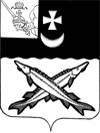 АДМИНИСТРАЦИЯ БЕЛОЗЕРСКОГО МУНИЦИПАЛЬНОГО РАЙОНА  ВОЛОГОДСКОЙ  ОБЛАСТИП О С Т А Н О В Л Е Н И ЕОт  30.10.2019   № _529__        Об  утверждении  муниципальнойпрограммы «Молодежь Белозерья»на 2020-2025 годыВ соответствии с постановлением администрации района от  30.09.2015 № 810 «Об утверждении Порядка разработки, реализации и оценки эффективности муниципальных программ Белозерского района»ПОСТАНОВЛЯЮ:1.Утвердить прилагаемую муниципальную программу «Молодежь Белозерья» на 2020-2025 годы (далее – программа). 2.Признать утратившими силу следующие постановления администрации района:-от 31.10.2016 № 574 «Об утверждении муниципальной программы «Молодежь Белозерья» на 2017-2019 годы» за исключением п.2; -от 25.01.2017 № 41 «О внесении изменений в постановление администрации района от 31.10.2016 № 574»;-от 26.04.2017 № 182 «О внесении изменений в постановление администрации района от 31.10.2016 № 574»;-от 24.08.2017 № 357 «О внесении изменений в постановление администрации района от 31.10.2016 № 574»;-от 26.01.2018 № 40 «О внесении изменений в постановление администрации района от 31.10.2016 № 574»;-от 14.03.2018 № 117 «О внесении изменения в постановление администрации района от 31.10.2016 № 574»;-от 23.04.2018 № 181 «О внесении изменений в постановление администрации района от 31.10.2016 № 574»;-от 03.10.2018 № 474 «О внесение изменений в постановление администрации района от 31.10.2016 № 574»;-от 23.11.2018 № 569 «О внесение изменений в постановление администрации района от 31.10.2016 № 574»;-от 28.06.2019 № 324 «О внесение изменений в постановление администрации района от 31.10.2016 № 574»;3.Постановление вступает в силу с 1 января 2020 года.4. Контроль за исполнением постановления оставляю за собой.Руководитель администрации района:                                     Д.А. Соловьев Утверждена постановлением администрации районаот «     »                          № ____Муниципальная программа«Молодежь Белозерья» на 2020-2025 годы (далее – муниципальная программа)ПАСПОРТ муниципальной программы1. Характеристика сферы реализации муниципальной программы, основные проблемы в указанной сфере и перспективы ее развитияЭффективная организация и осуществление мероприятий по работе с детьми и молодежью  - один из важнейших инструментов развития территории, роста благосостояния граждан и совершенствования общественных отношений. Молодежь - наиболее перспективная часть населения, ее роль в решении социально-экономических задач чрезвычайно велика. За счет реализации успешной молодежной политики должна сформироваться наиболее мобильная и интеллектуально развитая часть населения, обеспечивающая достижение целей развития района. Ее необходимо расценивать как часть современного общества, несущую особую, не заменимую другими группами функцию ответственности за сохранение и развитие нашей страны, за преемственность ее истории и культуры, за жизнь старших и воспроизводство последующих поколений.По данным статистики по состоянию на 01.01.2019  в  Белозерском муниципальном районе проживает 2705 человек молодежи в возрасте от 14 до 35 лет. По социальному статусу это очень разноликая группа со своими ориентирами и проблемами.Главная цель реализации работы с детьми и молодежью на муниципальном уровне заключается в создании условий для максимального раскрытия инновационного потенциала молодого поколения в интересах развития общества, обеспечения должного уровня его конкурентоспособности.  Молодежная активность рассматривается, как одна из форм проявления инновационного потенциала, которая через создание соответствующих условий движется в позитивном направлении.Комплексный подход к реализации молодежной политики в Белозерском муниципальном районе уже на протяжении ряда лет доказывает свою состоятельность. В качестве приоритетных в работе с молодежью рассматриваются следующие направления: патриотическое воспитание, содействие формированию правовых, культурных и духовно-нравственных ценностей; формирование целостной системы поддержки инициативной и талантливой молодежи, формирование команд лидеров, которые готовы решать социально значимые вопросы на территории района. Система мероприятий по военно-патриотическому и гражданско-правовому воспитанию молодежи включает в себя такие мероприятия, как районный конкурс «Призывник года» на приз памяти Героя России С.А. Преминина, детско-юношеская оборонно-спортивная игра "Зарница", районный слет – соревнование «Школа безопасности», военно-патриотические сборы для подростков с девиантным поведением «Неделя в армии», в рамках весенней и осенней призывной кампании  «День призывника», День воинской славы Белозерья. Одним из крупных проектов данного направления является  проект «Готовы Родине служить». С целью укрепления и поддержки молодых семей, популяризации семейных отношений проводятся районный конкурс «Молодежное подворье», «Погода в доме», встречи клубов молодых семей, мероприятия, посвященные памятным и праздничным датам  (Дню семьи, Дню матери, Дню отца и др.).Поддержка молодежных инициатив также входит в число приоритетных направлений работы, т.к. именно инициатива и желание принести пользу обществу делают молодого человека социально активным гражданином. Яркими и запоминающимися мероприятиями стали: интеллектуальная игра брейн-ринг, посвященная году кино, проект «Мисс Белозерья», КВН «Кубок Белого озера», участие в областных слетах «Регион молодых», «Содружество», школа социального проектирования, сбор актива ШУС и др. Ежегодно проводится «День молодежного самоуправления» с целью привлечения молодых граждан к решению социально-экономических задач, непосредственному участию в реализации основных направлений государственной молодежной политики в районе.С целью создания благоприятных условий для реализации молодежной политики в районе на базе Белозерского дома культуры создано структурное подразделение по работе с молодежью - молодежный центр «Новый формат», которое осуществляет свою работу по следующим направлениям: школьное ученическое самоуправление, военно-патриотическое воспитание, добровольческая деятельность, молодежное самоуправление, профилактика негативных явлений в молодежной среде. Молодежный центр при поддержке администрации района ежегодно является организатором районных молодежных форумов «Мотивация», «Мы – будущее Белозерья».Ежегодно с помощью участия в программе 1 молодая семья Белозерья улучшает свои жилищные условия, получая социальную выплату на строительство или  приобретение собственного жилья.В то же время, следует выделить характерные факторы, усложняющие  развитие молодежного движения, к числу которых относятся:- темпы развития молодежных общественных объединений недостаточны, их численность не растет, не совершенствуются формы и методы работы;-уровень вовлеченности детей и молодежи в социальную практику также недостаточен, эта тенденция проявляется во всех сферах жизни молодого человека - гражданской, культурной, семейной, при сохранении такой ситуации возникает угроза восприятия социальной инфантильности и равнодушия, как нормы, что через определенный период времени, когда современные молодые люди станут принимающими решения лицами, может ограничить возможности развития района.Молодые семьи, как правило,  не могут получить доступ на рынок жилья без государственной поддержки. Однако такая категория населения имеет хорошие перспективы роста заработной платы по мере повышения квалификации, и государственная помощь в предоставлении средств на улучшение жилищных условий будет являться хорошим стимулом дальнейшего профессионального роста. В списках граждан, нуждающихся в улучшении жилищных условий, в Белозерском муниципальном районе на 1 января 2019 года стоит 7 молодых семей. Поддержка молодых семей при решении жилищной проблемы станет основой стабильных условий жизни для этой наиболее активной части населения и повлияет на улучшение демографической ситуации, создаст для молодежи стимул к повышению качества трудовой деятельности и уровня квалификации в целях роста заработной платы, позволит сформировать экономически активный слой населения.Совокупность  указанных  факторов  обусловливает  необходимость реализации муниципальной программы в сфере молодежной политики. Эффективная  реализация  программы  должна обеспечивать  устойчивый  рост  числа  молодых  людей, мотивированных на позитивные действия, разделяющих общечеловеческие и национальные духовные ценности, обладающих хорошим физическим здоровьем, занимающихся физической культурой и спортом, не имеющих вредных  привычек,  работающих  над  своим  личностным  и профессиональным  развитием,  любящих  свое  Отечество  и  готовых защищать его интересы, прилагающих усилия для динамичного развития сильной и независимой Российской Федерации. 2 .Основные приоритеты в сфере реализации муниципальной программы, цели, задачи, сроки, прогноз конечных результатов реализации программыПриоритеты государственной политики в сфере молодежной политики на федеральном уровне определены в Концепции долгосрочного социально-экономического  развития на период до 2020 года (утверждена распоряжением Правительства Российской Федерации от 17 ноября 2008 года № 1662-р), Основах  государственной  молодежной политики Российской Федерации на период до 2025года (утверждены распоряжением Правительства Российской Федерации от 29 ноября 2014 г. No2403-р).  Стратегическим  приоритетом государственной  молодежной политики является  создание  условий  для  формирования  личности гармоничной,   постоянно   совершенствующейся,   эрудированной, конкурентоспособной,   неравнодушной,   обладающей   прочным нравственным  стержнем,  способной  при  этом  адаптироваться  к меняющимся условиям и восприимчивой к новым созидательным идеям.  Ключевой  задачей является  воспитание  патриотично  настроенной молодежи  с  независимым  мышлением,  обладающей  созидательным мировоззрением,  профессиональными  знаниями,  демонстрирующей высокую  культуру,  в  том  числе  культуру  межнационального общения, ответственность  и  способность  принимать  самостоятельные  решения, нацеленные на повышение благосостояния страны, народа и своей семьи. Данные положения реализованы в Стратегии   социально-экономического развития Белозерского муниципального района Вологодской области на период до 2030 года, утвержденной решением Представительного Собрания Белозерского муниципального района от  25.12.2018 года № 99.Настоящая муниципальная программа разработана в целях реализации вышеуказанных актов. Целью муниципальной программы является создание условий для успешной социализации и эффективной самореализации молодежи Белозерского муниципального района. Для достижения этой цели необходимо решение следующих задач:-содействие развитию молодежной инициативы, молодежного общественного движения;-содействие гражданско-патриотическому, правовому и духовно-нравственному воспитанию молодежи, профилактика негативных явлений в молодежной среде;-повышение компетенций молодежи района  путем участия в областных молодежных форумах, проектах и мероприятиях;-оказание поддержки молодым семьям.Тесная взаимосвязь процессов, происходящих в сфере молодежной политики, с процессами, происходящими в обществе, делает использование программно-целевого метода необходимым условием дальнейшего развития отрасли.	Срок реализации муниципальной программы: 2020-2025 годы.3. Характеристика  основных мероприятий муниципальной программыДля достижения цели и решения задач муниципальной программы необходимо реализовать ряд основных мероприятий.Решение задачи по содействию развитию молодежной инициативы, молодежного общественного движения будет обеспечиваться реализацией 1 основного мероприятия программы «Содействие развитию молодежной инициативы, молодежного общественного движения, развитие форм интересного досуга и отдыха». В рамках мероприятия 1 предполагается: 1.1.Проведение районных молодежных форумов и фестивалей; 1.2. Проведение праздничных молодежных мероприятий, посвященных памятным и праздничным датам.Указанное мероприятие  направлено на достижение целевого значения показателя (индикатора) «доля молодежи, участвующей в деятельности детских и молодежных общественных организаций, к общему числу молодежи в Белозерском районе».Решение задачи по содействию гражданско-патриотическому, правовому и духовно-нравственному воспитанию молодежи, профилактика негативных явлений в молодежной среде будет обеспечиваться реализацией 2 основного мероприятия программы «Патриотическое, правовое и духовно-нравственное воспитание молодежи. Профилактика негативных явлений в молодежной среде, пропаганда здорового образа жизни». В рамках мероприятия 2 предполагается:2.1. Проведение районных конкурсов, мероприятий «Неделя в армии», «День призывника» (весна, осень), Призывник года», акция «Я гражданин России» (торжественное вручение паспортов РФ), других мероприятий и акций патриотической направленности.2.2. Проведение акций, мероприятий, пропагандирующих здоровый образ жизни, направленных на профилактику негативных явлений в молодежной среде. Указанное мероприятие  направлено на достижение целевого значения показателя (индикатора) «доля молодежи, участвующей в мероприятиях Программы к общему числу молодежи в Белозерском районе».Решение задачи по повышению компетенций молодежи района  путем участия в областных молодежных форумах, проектах и мероприятиях будет обеспечиваться реализацией  3 основного мероприятия программы «Повышение компетенций молодежи района путем участия в областных молодежных форумах и мероприятиях». В рамках мероприятия 3 предполагается участие в областных молодежных форумах, проектах и мероприятиях  в соответствии с областным планом. Указанное мероприятие  направлено на достижение целевого значения показателя (индикатора) «доля участников областных и всероссийских молодежных форумов, проектов и мероприятий  от общего числа молодежи района».Решение задачи по оказанию поддержки молодым семьям будет обеспечиваться реализацией  основного мероприятия 4 «Оказание поддержки молодым семьям района». В рамках мероприятия 4 предполагается:4.1. Формирование списков молодых семей для участия в Программе4.2.Выдача молодым семьям в установленном порядке свидетельств о праве на получение социальной выплаты, исходя из размеров бюджетных ассигнований, предусмотренных на эти цели в районном бюджете, в том числе субсидий из бюджета субъекта Российской Федерации. Социальная выплата будет предоставляться администрацией района в соответствии с Правилами предоставления молодым семьям социальных выплат на приобретение (строительство) жилья и их использования, приведенными в приложении 4 к программе. Реализация мероприятия осуществляется путем участия в ведомственной целевой программы  "Оказание  государственной поддержки  гражданам в обеспечении  жильем и оплате  жилищно-коммунальных услуг"  государственной  программы   Российской  Федерации   "Обеспечение доступным и комфортным жильем и коммунальными услугами граждан Российской Федерации".Указанное мероприятие  направлено на достижение целевого значения показателя (индикатора) «количество молодых семей, получивших свидетельство о праве на получение социальной выплаты на приобретение (строительство) жилого помещения».4.Ресурсное обеспечение муниципальной программы, обоснование объема финансовых ресурсов, необходимых для реализации муниципальной программы, прогнозная (справочная) оценка  расходов федерального и областного бюджетов, бюджетов государственных внебюджетных фондов и бюджетов муниципальных образований района, иных организаций на реализацию целей муниципальной программы.Объем ресурсного обеспечения муниципальной  программы базируется на имеющемся финансовом, организационном и кадровом потенциалах а также на действующих нормативных правовых актах.Порядок ежегодной корректировки объема и структуры расходов районного бюджета на реализацию муниципальной программы определяется в соответствии с нормативными правовыми актами, регулирующими порядок составления проекта районного бюджета и планирования бюджетных ассигнований.На реализацию муниципальной программы планируется привлечение средств областного бюджета. В целях привлечения средств областного бюджета планируется участие совместно с Департаментом строительства Вологодской области в государственной программе  Российской Федерации «Обеспечение доступным и комфортным жильем и коммунальными услугами граждан Российской Федерации», утвержденной постановлением Правительства Российской Федерации от 30 декабря 2017 года № 1710, для предоставления социальных выплат молодым семьям в рамках мероприятий по обеспечению жильем молодых семей.Ресурсное обеспечение муниципальной программы за счет районного бюджета, а также информация о прогнозной (справочной) оценке расходов федерального и областного бюджетов, бюджетов государственных внебюджетных фондов и бюджетов муниципальных образований района, иных организаций на реализацию целей муниципальной программы приведены в приложении 1 к муниципальной программе (таблицы 1, 2).5. Целевые показатели (индикаторы) достижения целей и решения задач муниципальной  программы, прогноз конечных результатов реализации муниципальной программыПеречень целевых показателей (индикаторов) муниципальной программы сформирован исходя из поставленных в муниципальной  программе задач и с учетом необходимости обеспечения максимальной информативности при минимальном количестве показателей, наблюдаемости и неизменности методологии расчета значений показателей (индикаторов), наличия объективных источников информации, возможности получения отчетных данных  с минимально возможными затратами.Целевым показателем (индикатором) решения задачи по содействию развитию молодежной инициативы, молодежного общественного движения является «доля молодежи, участвующей в деятельности детских и молодежных общественных организаций, к общему числу молодежи в Белозерском районе». Целевым показателем (индикатором) решения задачи по содействию гражданско-патриотическому, правовому и духовно-нравственному воспитанию молодежи, профилактике негативных явлений в молодежной среде является «доля молодежи, участвующей в мероприятиях Программы к общему числу молодежи в Белозерском районе».Целевым показателем (индикатором) решения задачи по повышению компетенций молодежи района  путем участия в областных молодежных форумах, проектах и мероприятиях является «доля участников областных и всероссийских молодежных форумов, проектов и мероприятий  от общего числа молодежи района».Целевым показателем (индикатором) решения задачи по оказанию поддержки молодым семьям является «количество молодых семей, получивших свидетельство о праве на получение социальной выплаты на приобретение (строительство) жилого помещения».Сведения о целевых показателях (индикаторах) муниципальной программы приведены в приложении 2  к муниципальной программе.   Сведения о порядке сбора информации и методике расчета целевых показателей (индикаторов) муниципальной программы приведены в приложении 3 к муниципальной программе.По итогам реализации муниципальной программы планируется достижение следующих количественных результатов:-доля молодежи, участвующей в деятельности молодежных общественных организаций,  к общему числу молодежи в Белозерском районе к  2025 году достигнет 77,0 %;-доля молодежи, участвующей в мероприятиях Программы, к общему числу молодежи в Белозерском ежегодно будет составлять не менее  85%;-доля участников областных и всероссийских молодежных форумов, проектов и мероприятий ежегодно будет составлять не менее 10 %;- 6 молодых семей за 6 лет улучшат свои жилищные условия.Результатом реализации муниципальной программы станет создание условий для успешной социализации и эффективной самореализации молодежи Белозерского муниципального района.6.  Основные меры правового регулирования, направленные на достижение цели и конечных результатов, основание для разработки Программы.Федеральный закон от 06.10.2003 №131-ФЗ «Об общих принципах организации местного самоуправления на территории Российской Федерации»; Распоряжение Правительства РФ от 29.11.2014 2403-р «Об утверждении Основ государственной молодежной политики РФ на период до 2025 года»;Постановление Правительства РФ от 30 декабря 2017 г. 1710 «Об утверждении государственной программы Российской Федерации «Обеспечение доступным и комфортным жильем и коммунальными услугами граждан Российской Федерации».Постановление Правительства РФ от 17 декабря 2010 г. 1050 «О реализации отдельных мероприятий государственной программы Российской Федерации «Обеспечение доступным и комфортным жильем и коммунальными услугами граждан Российской Федерации».Постановление Правительства Вологодской области от 23 августа 2011 года №1013 «О реализации подпрограммы «Обеспечение жильем молодых семей» федеральной целевой программы «Жилище» на 2015-2020 годы» Закон Вологодской области от 29.11.2005 № 1376-ОЗ «О государственной молодежной политике Вологодской области», принятый Постановлением Законодательного Собрания Вологодской области от 22 ноября 2005 г. N 969;Постановление  администрации Белозерского муниципального района от 30.09.2015 № 810 «Об утверждении Порядка разработки, реализации и оценки эффективности муниципальных программ Белозерского района»,Постановление администрации Белозерского муниципального района от 16.04.2013 № 450 «Об утверждении административного регламента по предоставлению муниципальной услуги по признанию молодых семей участниками подпрограммы «Обеспечение жильем молодых семей» федеральной целевой программы «Жилище».7. Основные меры регулирования и управления рисками.На решение задач и достижение целей программы в рамках программно-целевого метода на развитие культурного потенциала района могут оказать влияние следующие риски:-Организационные риски, связанные с возможной неэффективной организацией выполнения мероприятий программы, отсутствие межведомственного взаимодействия и поддержки в рамках реализации основных направлений программы;-Ограниченные  материальные ресурсы для реализации муниципальной программы.Контроль за ходом реализации программы и минимизацией рисков будет осуществлять заказчик программы – администрация Белозерского муниципального района. Заказчик программы отвечает за реализацию программы в целом: обеспечивает согласованные действия по подготовке и реализации программных мероприятий, целевому и эффективному использованию бюджетных средств, разрабатывает и представляет в установленном порядке бюджетную заявку на ассигнования из районного бюджета для финансирования программы на очередной финансовый год, а также готовит информацию о реализации программы за отчетный квартал и по итогам года.Приложение 1 к муниципальной программе.Таблица 1Ресурсное обеспечение реализации муниципальной программыза счет средств районного бюджета (тыс. руб.)Таблица 2Прогнозная (справочная) оценка расходов федерального,областного бюджетов, бюджетов муниципальных образованийрайона, бюджетов государственных внебюджетных фондов,юридических лиц на реализацию целей муниципальной программы (тыс. руб.)Приложение 2  к муниципальной программеСведения о показателях (индикаторах) муниципальной программы Приложение 3 к муниципальной программе.Сведения о порядке сбора информации и методике расчета целевых показателей (индикаторов)муниципальной программы										 Приложение 4 к муниципальной программеПравилапредоставления молодым семьям социальных выплат на приобретение (строительство) жилья и их использования1. Настоящие Правила устанавливают порядок и цели предоставления молодым семьям социальных выплат на приобретение жилого помещения или создание объекта индивидуального жилищного строительства (далее соответственно - жилой дом, социальная выплата), а также использования таких выплат.                                                                                              2. Социальные выплаты используются:    а) для оплаты цены договора купли-продажи жилого помещения (за исключением случаев, когда оплата цены договора купли-продажи предусматривается в составе цены договора с уполномоченной организацией на приобретение жилого помещения экономкласса на первичном рынке жилья);     б) для оплаты цены договора строительного подряда на строительство жилого дома (далее - договор строительного подряда);          в) для осуществления последнего платежа в счет уплаты паевого взноса в полном размере, после уплаты которого жилое помещение переходит в собственность молодой семьи (в случае если молодая семья или один из супругов в молодой семье является членом жилищного, жилищно-строительного, жилищного накопительного кооператива (далее - кооператив);                                                                                                      г) для уплаты первоначального взноса при получении жилищного кредита, в том числе ипотечного, или жилищного займа на приобретение жилого помещения или строительство жилого дома;                                     д) для оплаты цены договора с уполномоченной организацией на приобретение в интересах молодой семьи жилого помещения экономкласса на первичном рынке жилья, в том числе на оплату цены договора купли-продажи жилого помещения (в случаях, когда это предусмотрено договором с уполномоченной организацией) и (или) оплату услуг указанной организации;                                                                                                      е) для погашения основной суммы долга и уплаты процентов по жилищным кредитам, в том числе ипотечным, или жилищным займам на приобретение жилого помещения или строительство жилого дома, за исключением иных процентов, штрафов, комиссий и пеней за просрочку исполнения обязательств по этим кредитам или займам;                                 ж) для уплаты цены договора участия в долевом строительстве, который предусматривает в качестве объекта долевого строительства жилое помещение, путем внесения соответствующих средств на счет эскроу.      Социальная выплата не может быть использована на приобретение жилого помещения у близких родственников (супруга (супруги), дедушки (бабушки), внуков, родителей (в том числе усыновителей), детей (в том числе усыновленных), полнородных и неполнородных братьев и сестер).       3.Право молодой семьи - участницы основного мероприятия 4 «Оказание поддержки молодым семьям района» (далее Мероприятия программы) по обеспечению жильем молодых семей на получение социальной выплаты удостоверяется именным документом - свидетельством о праве на получение социальной выплаты, которое не является ценной бумагой.             4. Выдача свидетельства о праве на получение социальной выплаты по форме согласно приложению № 1 к Правилам на основании решения о включении молодой семьи в список участников программы осуществляется администрацией Белозерского муниципального района  (далее Администрация района) в соответствии с выпиской из утвержденного органом исполнительной власти Вологодской области  списка молодых семей - претендентов на получение социальных выплат в соответствующем году.                                                                                                                   5. Срок действия свидетельства о праве на получение социальной выплаты составляет не более 7 месяцев с даты выдачи, указанной в этом свидетельстве.                                                                                                         6. Участником Мероприятия  программы может быть молодая семья, в том числе молодая семья, имеющая одного ребенка и более, где один из супругов не является гражданином Российской Федерации, а также неполная молодая семья, состоящая из одного молодого родителя, являющегося гражданином Российской Федерации, и одного ребенка и более, соответствующие следующим требованиям:                               а) возраст каждого из супругов либо одного родителя в неполной семье на день принятия органом исполнительной власти субъекта Российской Федерации решения о включении молодой семьи - участницы Мероприятия программы в список претендентов на получение социальной выплаты в планируемом году не превышает 35 лет;                    б) молодая семья признана нуждающейся в жилом помещении в соответствии с пунктом 7 настоящих Правил;                                                     в) наличие у семьи доходов, позволяющих получить кредит, либо иных денежных средств, достаточных для оплаты расчетной (средней) стоимости жилья в части, превышающей размер предоставляемой социальной выплаты.        7. В настоящих Правилах под нуждающимися в жилых помещениях понимаются молодые семьи, поставленные на учет в качестве нуждающихся в улучшении жилищных условий до 1 марта 2005 г., а также молодые семьи, признанные для цели участия в Мероприятии  программы органами местного самоуправления по месту их постоянного жительства нуждающимися в жилых помещениях после 1 марта 2005 г. по тем же основаниям, которые установлены статьей 51 Жилищного кодекса Российской Федерации для признания граждан нуждающимися в жилых помещениях, предоставляемых по договорам социального найма, вне зависимости от того, поставлены ли они на учет в качестве нуждающихся в жилых помещениях.                                                                                                         При определении для молодой семьи уровня обеспеченности общей площадью жилого помещения учитывается суммарный размер общей площади всех пригодных для проживания жилых помещений, занимаемых членами молодой семьи по договорам социального найма, и (или) жилых помещений и (или) части жилого помещения (жилых помещений), принадлежащих членам молодой семьи на праве собственности.                 8. Порядок и условия признания молодой семьи имеющей достаточные доходы, позволяющие получить кредит, либо иные денежные средства для оплаты расчетной (средней) стоимости жилья в части, превышающей размер предоставляемой социальной выплаты, определяются в соответствии с Постановлением Правительства Вологодской области от 23 августа 2011 года №1013 «О реализации подпрограммы «Обеспечение жильем молодых семей» федеральной целевой программы «Жилище» на 2015-2020 годы».	Для признания молодой семьи имеющей достаточные доходы молодая семья подает в Администрацию района заявление по форме согласно приложению №3 к настоящему Порядку и документы, подтверждающие доходы молодой семьи за последние 6 месяцев, а также документы, подтверждающие наличие у молодой семьи иных денежных средств.Документами, подтверждающими доходы молодой семьи, а также наличие у молодой семьи иных денежных средств, являются:1) справка с места работы по форме 2-НДФЛ;2) справка из банка (выписка со счета), подтверждающая наличие у членов молодой семьи сбережений, хранящихся во вкладах в банке;3) заключение банка или иного кредитного учреждения о возможности заключения с молодой семьей договора об ипотеке с указанием предполагаемой суммы кредита.Принимаются во внимание доходы иных лиц в случае наличия письменного заявления последних о готовности предоставить денежные средства молодой семье и подтверждающие документы о наличии данных средств.Администрация района в течение 10 дней с момента подачи молодой семьей заявления с приложением указанных документов:1) оценивает доходы и иные денежные средства молодой семьи на предмет возможности оплаты расчетной (средней) стоимости жилья в части, превышающей размер предоставляемой социальной выплаты;2) принимает решение о признании (непризнании) молодой семьи имеющей достаточные доходы по форме согласно приложению №4 к настоящему Порядку;3) уведомляет молодую семью о признании (непризнании) ее имеющей достаточные доходы.     	9. Право на улучшение жилищных условий с использованием социальной выплаты предоставляется молодой семье только один раз. Участие в программе является добровольным.                                           10. Социальная выплата предоставляется в размере не менее:                       а) 30 процентов расчетной (средней) стоимости жилья, определяемой в соответствии с настоящими Правилами, - для молодых семей, не имеющих детей;                                                                                                                         б) 35 процентов расчетной (средней) стоимости жилья, определяемой в соответствии с настоящими Правилами, - для молодых семей, имеющих одного ребенка или более, а также для неполных молодых семей, состоящих из одного молодого родителя и одного ребенка или более.                               11.В случае использования социальной выплаты на цель, предусмотренную подпунктом "в" пункта 2 настоящих Правил, ее размер устанавливается в соответствии с пунктом 10 настоящих Правил и ограничивается суммой остатка задолженности по выплате остатка пая.   12.В случае использования социальной выплаты на цель, предусмотренную подпунктом "е" пункта 2 настоящих Правил, размер социальной выплаты устанавливается в соответствии с пунктом 10 настоящих Правил и ограничивается суммой остатка основного долга и остатка задолженности по выплате процентов за пользование ипотечным жилищным кредитом или займом, за исключением иных процентов, штрафов, комиссий и пеней за просрочку исполнения обязательств по этим кредитам или займам.                                                13. Расчет размера социальной выплаты производится исходя из размера общей площади жилого помещения, установленного в соответствии с пунктом 15 настоящих Правил, количества членов молодой семьи - участницы Мероприятия программы и норматива стоимости 1 кв. метра общей площади жилья по муниципальному образованию, в котором молодая семья включена в список участников Мероприятия программы. Норматив стоимости 1 кв. метра общей площади жилья по муниципальному образованию для расчета размера социальной выплаты устанавливается Администрацией района, но не выше средней рыночной стоимости 1 кв. метра общей площади жилья по Вологодской области, определяемой Министерством строительства и жилищно-коммунального хозяйства Российской Федерации.                                                                                14. Расчет размера социальной выплаты для молодой семьи, в которой один из супругов не является гражданином Российской Федерации, производится в соответствии с пунктом 13 настоящих Правил исходя из размера общей площади жилого помещения, установленного для семей разной численности с учетом членов семьи, являющихся гражданами Российской Федерации.       15. Размер общей площади жилого помещения, с учетом которого определяется размер социальной выплаты, составляет:       а) для семьи, состоящей из 2 человек (молодые супруги или один молодой родитель и ребенок), - 42 кв. метра;                                                б) для семьи, состоящей из 3 или более человек, включающей помимо молодых супругов одного ребенка или более (либо семьи, состоящей из одного молодого родителя и 2 или более детей), - по 18 кв. метров на одного человека.                                                                                       16. Расчетная (средняя) стоимость жилья, используемая при расчете размера социальной выплаты, определяется по формуле:СтЖ = Н х РЖ,где:Н - норматив стоимости 1 кв. метра общей площади жилья по Белозерскому муниципальному району, определяемый в соответствии с требованиями, установленными пунктом 13 настоящих Правил;РЖ - размер общей площади жилого помещения, определяемый в соответствии с пунктом 15 настоящих Правил.17. Размер социальной выплаты рассчитывается на дату утверждения органом исполнительной власти Вологодской области списков молодых семей - претендентов на получение социальной выплаты, указывается в свидетельстве о праве на получение социальной выплаты и остается неизменным в течение всего срока его действия.                                  18. Для участия в программе в целях использования социальной выплаты в соответствии с подпунктами "а" - "д" и "ж" пункта 2 настоящих Правил молодая семья подает в администрацию Белозерского муниципального района:                                                                                               а) заявление по форме согласно приложению № 2 в 2 экземплярах (один экземпляр возвращается заявителю с указанием даты принятия заявления и приложенных к нему документов);                                                                    б) копия документов, удостоверяющих личность каждого члена семьи;            в) копия свидетельства о браке (на неполную семью не распространяется); г) документ, подтверждающий признание молодой семьи нуждающейся в жилых помещениях;                                                                                           д) документы, подтверждающие признание молодой семьи имеющей доходы, позволяющие получить кредит, либо иные денежные средства для оплаты расчетной (средней) стоимости жилья в части, превышающей размер предоставляемой социальной выплаты;                                                                 е) копия страхового свидетельства обязательного пенсионного страхования каждого совершеннолетнего члена семьи.                                                               19. Для участия в Мероприятии программы в целях использования социальной выплаты в соответствии с подпунктом "е" пункта 2 настоящих Правил молодая семья подает в Администрацию района следующие документы:                                                                                                         а) заявление по форме согласно приложению № 2 к настоящим Правилам в 2 экземплярах (один экземпляр возвращается заявителю с указанием даты принятия заявления и приложенных к нему документов);                                б) копии документов, удостоверяющих личность каждого члена семьи; в) копия свидетельства о браке (на неполную семью не распространяется); г) выписка (выписки) из Единого государственного реестра недвижимости о правах на жилое помещение (жилой дом), приобретенное (построенное) с использованием средств ипотечного жилищного кредита (займа), либо договор строительного подряда или иные документы, подтверждающие расходы по строительству жилого дома (далее - документы на строительство), - при незавершенном строительстве жилого дома;        д)копия кредитного договора (договора займа);                                           е) документ, подтверждающий, что молодая семья была признана нуждающейся в жилом помещении в соответствии с пунктом 7 настоящих Правил на момент заключения кредитного договора (договора займа), указанного в подпункте "д" настоящего пункта;                                                ж) справка кредитора (заимодавца) о сумме остатка основного долга и сумме задолженности по выплате процентов за пользование ипотечным жилищным кредитом (займом);                                                                                                   з) копия страхового свидетельства обязательного пенсионного страхования каждого совершеннолетнего члена семьи.                                                  20. Документы, предусмотренные пунктами 18 или 19, 31 и 32 настоящих Правил, могут быть поданы от имени молодой семьи одним из ее совершеннолетних членов либо иным уполномоченным лицом при наличии надлежащим образом оформленных полномочий.                                         21. Администрация района организует работу по проверке сведений, содержащихся в документах, предусмотренных пунктами 18 или 19 настоящих Правил, и в 10-дневный срок со дня представления этих документов принимает решение о признании либо об отказе в признании молодой семьи участницей Мероприятия программы. О принятом решении молодая семья письменно уведомляется администрацией Белозерского муниципального района в 5-дневный срок.                                                                                                        22. Основаниями для отказа в признании молодой семьи участницей Мероприятия программы являются:               а) несоответствие молодой семьи требованиям, предусмотренным пунктом 6 настоящих Правил;                                    б) непредставление или представление не в полном объеме документов, предусмотренных пунктами 18 или 19 настоящих Правил;                     в)недостоверность сведений, содержащихся в представленных документах; г) ранее реализованное право на улучшение жилищных условий с использованием социальной выплаты или иной формы государственной поддержки за счет средств федерального бюджета, за исключением средств (части средств) материнского (семейного) капитала.                          23. Повторное обращение с заявлением об участии в Мероприятии программы допускается после устранения оснований для отказа, предусмотренных пунктом 22 настоящих Правил.                                      24. Администрация района до 1 июня года, предшествующего планируемому, формирует списки молодых семей - участников Мероприятия программы, изъявивших желание получить социальную выплату в планируемом году, по форме согласно приложению №5 к настоящему Порядку и представляет эти списки в орган исполнительной власти Вологодской области.                       25.Порядок формирования Администрацией района списка молодых семей - участников Мероприятия  программы, изъявивших желание получить социальную выплату в планируемом году, и форма этого списка определяются в соответствии с Постановлением Правительства Вологодской области от 23 августа 2011 года №1013 «О реализации подпрограммы «Обеспечение жильем молодых семей» федеральной целевой программы «Жилище» на 2015-2020 годы». В первую очередь в указанные списки включаются молодые семьи - участники Мероприятия программы, поставленные на учет в качестве нуждающихся в улучшении жилищных условий до 1 марта 2005 г., а также молодые семьи, имеющие 3 и более детей.                                                 26. Администрация района доводит до сведения молодых семей - участников Мероприятия программы, изъявивших желание получить социальную выплату в соответствующем году, решение органа исполнительной власти Вологодской области по вопросу включения их в список молодых семей - претендентов на получение социальных выплат в соответствующем году.27. Администрация района в течение 5 рабочих дней после получения уведомления о лимитах бюджетных обязательств, предусмотренных на предоставление субсидий из бюджета Вологодской области, предназначенных для предоставления социальных выплат, оповещает способом, позволяющим подтвердить факт и дату оповещения, молодые семьи - претендентов на получение социальной выплаты в соответствующем году о необходимости представления документов для получения свидетельства о праве на получение социальной выплаты, а также разъясняет порядок и условия получения и использования социальной выплаты, предоставляемой по этому свидетельству.                  28. В течение одного месяца после получения уведомления о лимитах бюджетных ассигнований из бюджета Вологодской области, предназначенных для предоставления социальных выплат, Администрация района производит оформление свидетельств о праве на получение социальной выплаты и выдачу их молодым семьям - претендентам на получение социальных выплат в соответствии со списком молодых семей - претендентов на получение социальных выплат в соответствующем году, утвержденным органом исполнительной власти субъекта Российской Федерации.                                                                                                           29. Для получения свидетельства о праве на получение социальной выплаты молодая семья - претендент на получение социальной выплаты в соответствующем году в течение 15 рабочих дней после получения уведомления о необходимости представления документов для получения свидетельства о праве на получение социальной выплаты направляет в Администрацию района, принявшую решение о признании молодой семьи участницей Мероприятия программы, заявление о выдаче такого свидетельства (в произвольной форме) и документы:   а) предусмотренные подпунктами "б" - "д" пункта 18 настоящих Правил, - в случае использования социальных выплат в соответствии с подпунктами "а" - "д" и "ж" пункта 2 настоящих Правил; б) предусмотренные подпунктами "б" - "д" и "ж" пункта 19 настоящих Правил, - в случае использования социальных выплат в соответствии с подпунктом "е" пункта 2 настоящих Правил.                                                   30. В заявлении о выдаче свидетельства о праве на получение социальной выплаты молодая семья дает письменное согласие на получение социальной выплаты в порядке и на условиях, которые установлены настоящими Правилами.                                                                                                     31. Администрация района организует работу по проверке сведений, содержащихся в документах, указанных в пункте 31 настоящих Правил. Основаниями для отказа в выдаче свидетельства о праве на получение социальной выплаты являются нарушение установленного пунктом 31 настоящих Правил срока представления необходимых документов для получения свидетельства, непредставление или представление не в полном объеме указанных документов, недостоверность сведений, содержащихся в представленных документах, а также несоответствие жилого помещения (жилого дома), приобретенного (построенного) с помощью заемных средств, требованиям пункта 38 настоящих Правил.                                                 32. При возникновении у молодой семьи - участницы Мероприятия программы обстоятельств, потребовавших замены выданного свидетельства о праве на получение социальной выплаты, молодая семья представляет в Администрацию района заявление о его замене с указанием обстоятельств, потребовавших такой замены, и приложением документов, подтверждающих эти обстоятельства. К таким обстоятельствам относятся утрата (хищение) или порча этого свидетельства и уважительные причины, не позволившие молодой семье представить его в установленный срок в банк, отобранный для обслуживания средств, предоставляемых в качестве социальных выплат, выделяемых молодым семьям - участникам Мероприятия программы (далее - банк).В течение 30 дней со дня получения заявления о замене свидетельства о праве на получение социальной выплаты Администрация района выдает новое свидетельство о праве на получение социальной выплаты, в котором указываются размер социальной выплаты, предусмотренный в замененном свидетельстве, и срок действия, соответствующий оставшемуся сроку действия.                                      33. Социальная выплата предоставляется владельцу свидетельства о праве на получение социальной выплаты в безналичной форме путем зачисления соответствующих средств на его банковский счет, открытый в банке, на основании заявки банка на перечисление бюджетных средств.            Владелец свидетельства о праве на получение социальной выплаты в течение 1 месяца со дня его выдачи сдает это свидетельство в банк.                    Свидетельство о праве на получение социальной выплаты, представленное в банк по истечении месячного срока со дня его выдачи, банком не принимается. По истечении этого срока владелец свидетельства о праве на получение социальной выплаты вправе обратиться в порядке, предусмотренном пунктом 32 настоящих Правил, в Администрацию района с заявлением о его замене.    Банк проверяет соответствие данных, указанных в свидетельстве о праве на получение социальной выплаты, данным, содержащимся в документах, удостоверяющих личность владельца этого свидетельства, а также своевременность представления указанного свидетельства в банк.  Банк заключает с владельцем свидетельства о праве на получение социальной выплаты договор банковского счета и открывает на его имя банковский счет для учета средств, предоставленных в качестве социальной выплаты. В случае выявления несоответствия данных, указанных в свидетельстве о праве на получение социальной выплаты, данным, содержащимся в представленных документах, банк отказывает в заключении договора банковского счета и возвращает свидетельство о праве на получение социальной выплаты его владельцу.                                                         34. В договоре банковского счета устанавливаются условия обслуживания банковского счета, порядок взаимоотношений банка и владельца свидетельства о праве на получение социальной выплаты, на чье имя открыт банковский счет (далее - распорядитель счета), а также порядок перевода средств с банковского счета. В договоре банковского счета могут быть указаны лицо, которому доверяется распоряжаться указанным счетом, и условия перечисления поступивших на банковский счет распорядителя счета средств.                                                                                                                Договор банковского счета заключается на срок, оставшийся до истечения срока действия свидетельства о праве на получение социальной выплаты, и может быть расторгнут в течение срока действия договора по письменному заявлению распорядителя счета. В случае досрочного расторжения договора банковского счета (если на указанный счет не были зачислены средства, предоставляемые в качестве социальной выплаты) банк выдает распорядителю счета справку о расторжении договора банковского счета без перечисления средств социальной выплаты. Свидетельство о праве на получение социальной выплаты, представленное в банк, после заключения договора банковского счета владельцу не возвращается.                               35. Банк представляет ежемесячно, до 10-го числа, в Администрацию района информацию по состоянию на 1-е число о фактах заключения договоров банковского счета с владельцами свидетельств о праве на получение социальной выплаты, об отказе в заключении договоров, их расторжении без зачисления средств, предоставляемых в качестве социальной выплаты, и о перечислении средств с банковского счета в счет оплаты приобретаемого жилого помещения (строительства жилого дома). 36. Распорядитель счета имеет право использовать социальную выплату для приобретения у любых физических и (или) юридических лиц жилого помещения как на первичном, так и на вторичном рынках жилья, уплаты цены договора участия в долевом строительстве, предусматривающего в качестве объекта долевого строительства жилое помещение, или для строительства жилого дома, отвечающих требованиям, установленным статьями 15 и 16 Жилищного кодекса Российской Федерации, благоустроенных применительно к условиям населенного пункта, в котором приобретается (строится) жилое помещение для постоянного проживания.Приобретаемое жилое помещение (в том числе являющееся объектом долевого строительства) должно находиться или строительство жилого дома должно осуществляться на территории Вологодской области.В случае использования социальной выплаты в соответствии с подпунктами "а" - "д" и "ж" пункта 2 настоящих Правил общая площадь приобретаемого жилого помещения (строящегося жилого дома, жилого помещения, являющегося объектом долевого строительства) в расчете на каждого члена молодой семьи, учтенного при расчете размера социальной выплаты, не может быть меньше учетной нормы общей площади жилого помещения, установленной органами местного самоуправления в целях принятия граждан на учет в качестве нуждающихся в жилых помещениях в месте приобретения жилого помещения или строительства жилого дома.В случае использования социальной выплаты в соответствии с подпунктом "е" пункта 2 настоящих Правил общая площадь приобретаемого жилого помещения (строящегося жилого дома) в расчете на каждого члена молодой семьи на дату государственной регистрации права собственности на такое жилое помещение (жилой дом) не может быть меньше учетной нормы общей площади жилого помещения, установленной органами местного самоуправления в целях принятия граждан на учет в качестве нуждающихся в жилых помещениях в месте приобретения жилого помещения или строительства жилого дома.Молодые семьи - участники Мероприятия программы могут привлекать в целях приобретения жилого помещения (строительства жилого дома, уплаты цены договора участия в долевом строительстве) собственные средства, средства материнского (семейного) капитала и средства кредитов или займов, предоставляемых любыми организациями и (или) физическими лицами.37. Для оплаты приобретаемого жилого помещения или строительства жилого дома распорядитель счета представляет в банк договор банковского счета, договор купли-продажи жилого помещения либо договор строительного подряда, выписку (выписки) из Единого государственного реестра недвижимости о правах на приобретаемое жилое помещение (построенный жилой дом) и документы, подтверждающие наличие достаточных средств для оплаты приобретаемого жилого помещения или строящегося жилого дома в части, превышающей размер предоставляемой социальной выплаты.В договоре купли-продажи жилого помещения или договоре строительного подряда указываются реквизиты свидетельства о праве на получение социальной выплаты (номер, дата выдачи, орган, выдавший свидетельство) и банковского счета (банковских счетов), с которого будут осуществляться операции по оплате жилого помещения или жилого дома, приобретаемого или строящегося на основании этого договора купли-продажи жилого помещения или договора строительного подряда, а также определяется порядок уплаты суммы, превышающей размер предоставляемой социальной выплаты.38. В случае приобретения жилого помещения экономкласса уполномоченной организацией, осуществляющей оказание услуг для молодых семей - участников Мероприятия программы, распорядитель счета представляет в банк договор банковского счета и договор с вышеуказанной организацией. Условия примерного договора с уполномоченной организацией утверждаются Министерством строительства и жилищно-коммунального хозяйства Российской Федерации.В договоре с уполномоченной организацией, осуществляющей оказание услуг для молодых семей - участников Мероприятия  программы, указываются реквизиты свидетельства о праве на получение социальной выплаты (серия, номер, дата выдачи, орган, выдавший это свидетельство), уполномоченной организации и ее банковского счета (банковских счетов), а также определяется порядок уплаты суммы, превышающей размер предоставляемой социальной выплаты, необходимой для приобретения жилого помещения экономкласса на первичном рынке жилья.39. В случае использования социальной выплаты на цель, предусмотренную подпунктом "г" пункта 2 настоящих Правил, распорядитель счета представляет в банк:а) договор банковского счета;                                                                б)кредитный договор (договор займа);                                                             в) в случае приобретения жилого помещения - договор купли-продажи жилого помещения;                                                                                              г) в случае строительства жилого дома - договор строительного подряда.40.В случае использования социальной выплаты на цель, предусмотренную подпунктом "е" пункта 2 настоящих Правил, распорядитель счета представляет в банк следующие документы:а) договор банковского счета;                                                                         б) кредитный договор (договор займа);                                                                в) выписка (выписки) из Единого государственного реестра недвижимости о правах на приобретенное жилое помещение или документы на строительство - при незавершенном строительстве жилого дома;                                         г) справка кредитора (заимодавца) об оставшейся части основного долга и сумме задолженности по выплате процентов за пользование ипотечным жилищным кредитом (займом).41. Приобретаемое жилое помещение или построенный жилой дом оформляются в общую собственность всех членов молодой семьи, указанных в свидетельстве о праве на получение социальной выплаты.В случае использования средств социальной выплаты на цели, предусмотренные подпунктами "г" и "е" пункта 2 настоящих Правил, допускается оформление приобретенного жилого помещения или построенного жилого дома в собственность одного из супругов или обоих супругов. При этом лицо (лица), на чье имя оформлено право собственности на жилое помещение или жилой дом, представляет в Администрацию района нотариально заверенное обязательство переоформить приобретенное с помощью социальной выплаты жилое помещение или построенный с помощью социальной выплаты жилой дом в общую собственность всех членов семьи, указанных в свидетельстве о праве на получение социальной выплаты, в течение 6 месяцев после снятия обременения с жилого помещения или жилого дома.В случае использования средств социальной выплаты на цель, предусмотренную подпунктом "ж" пункта 2 настоящих Правил, допускается указание в договоре участия в долевом строительстве в качестве участника (участников) долевого строительства одного из супругов или обоих супругов. При этом лицо (лица), являющееся участником долевого строительства, представляет в Администрацию района нотариально заверенное обязательство переоформить жилое помещение, являющееся объектом долевого строительства, в общую собственность всех членов семьи, указанных в свидетельстве о праве на получение социальной выплаты, в течение 6 месяцев после принятия объекта долевого строительства.42. В случае направления социальной выплаты на цель, предусмотренную подпунктом "в" пункта 2 настоящих Правил, распорядитель счета представляет в банк:а) справку об оставшейся неуплаченной сумме паевого взноса, необходимой для приобретения им права собственности на жилое помещение, переданное кооперативом в его пользование;                                                                   б)копию устава кооператива;                                                                               в) выписку из реестра членов кооператива, подтверждающую его членство в кооперативе;                                                                                                                г) выписку (выписки) из Единого государственного реестра недвижимости о правах кооператива на жилое помещение, которое приобретено для молодой семьи - участницы мероприятий ведомственной целевой программы;        д) копию решения о передаче жилого помещения в пользование члена кооператива.43.В случае направления социальной выплаты на цель, предусмотренную подпунктом "б" пункта 2 настоящих Правил, распорядитель счета представляет в банк:а) документы, подтверждающие право собственности, постоянного (бессрочного) пользования или пожизненного наследуемого владения членов молодой семьи на земельный участок;                                                       б) разрешение на строительство, выданное одному из членов молодой семьи;                   в) договор строительного подряда, предусматривающий информацию об общей площади жилого дома, планируемого к строительству, и расчет стоимости производимых работ по строительству жилого дома.44.В случае направления социальной выплаты на цель, предусмотренную подпунктом "ж" пункта 2 настоящих Правил, распорядитель счета представляет в банк договор банковского счета, договор участия в долевом строительстве и документы, подтверждающие наличие достаточных средств для уплаты цены договора участия в долевом строительстве в части, превышающей размер предоставляемой социальной выплаты.В договоре участия в долевом строительстве указываются реквизиты свидетельства о праве на получение социальной выплаты (номер, дата выдачи, орган, выдавший свидетельство) и банковского счета (банковских счетов), с которого (которых) будут осуществляться операции по уплате цены договора участия в долевом строительстве, а также определяется порядок уплаты суммы, превышающей размер предоставляемой социальной выплаты.45. Банк в течение 5 рабочих дней со дня получения документов, предусмотренных пунктами 37 - 40, 42, 43 настоящих Правил, осуществляет проверку содержащихся в них сведений, включающую проверку соответствия приобретаемого жилого помещения (строящегося жилого дома, жилого помещения, являющегося объектом долевого строительства) условиям отнесения жилых помещений к жилью экономического класса, утвержденным Министерством строительства и жилищно-коммунального хозяйства Российской Федерации.В случае вынесения банком решения об отказе в принятии договора купли-продажи жилого помещения, документов на строительство и документов, предусмотренных пунктами 39, 40, 42, 43 настоящих Правил, либо об отказе в оплате расходов на основании этих документов или уплате оставшейся части паевого взноса распорядителю счета вручается в течение 5 рабочих дней со дня получения указанных документов соответствующее уведомление в письменной форме с указанием причин отказа. При этом документы, принятые банком для проверки, возвращаются.Оригиналы договора купли-продажи жилого помещения, документов на строительство и документов, предусмотренных пунктами 39, 40, 42, 43 настоящих Правил, хранятся в банке до перечисления средств указанному в них лицу или до отказа в таком перечислении и затем возвращаются распорядителю счета.Банк в течение одного рабочего дня после вынесения решения о принятии договора купли-продажи жилого помещения, документов на строительство и документов, предусмотренных пунктами 39, 40, 42, 43 настоящих Правил, направляет в Администрацию района заявку на перечисление бюджетных средств в счет оплаты расходов на основании указанных документов, а также копии указанных документов.46. Администрация района в течение 14 рабочих дней со дня получения от банка заявки на перечисление средств из местного бюджета на банковский счет проверяет ее на соответствие данным о выданных свидетельствах о праве на получение социальной выплаты и при их соответствии перечисляет банку средства, предоставляемые в качестве социальной выплаты, при условии соответствия представленных документов настоящим Правилам. При несоответствии заявки данным о выданных свидетельствах о праве на получение социальной выплаты либо при несоответствии представленных документов настоящим Правилам перечисление указанных средств не производится, о чем Администрация района в указанный срок письменно уведомляет банк.47. Перечисление средств с банковского счета лицу, в пользу которого распорядитель счета должен осуществить платеж, осуществляется в безналичной форме в течение 5 рабочих дней со дня поступления средств из местного бюджета для предоставления социальной выплаты на банковский счет.48. По соглашению сторон договор банковского счета может быть продлен, если:                                                                                                                  а) до истечения срока действия договора банковского счета банк принял договор купли-продажи жилого помещения, документы на строительство и документы, предусмотренные пунктами 39, 40, 42, 43 настоящих Правил, но оплата не произведена;              б) в банк до истечения срока действия договора банковского счета представлена расписка органа, осуществляющего государственную регистрацию прав на недвижимое имущество и сделок с ним, о получении им документов для государственной регистрации права собственности на приобретенное жилое помещение или построенный жилой дом с указанием срока оформления государственной регистрации указанного права. В этом случае документ, являющийся основанием для государственной регистрации права собственности на приобретенное жилое помещение или построенный жилой дом, и правоустанавливающие документы на жилое помещение или жилой дом представляются в банк не позднее 2 рабочих дней после окончания срока, предусмотренного в расписке указанного органа, а принятие банком договора купли-продажи жилого помещения для оплаты осуществляется в порядке, установленном пунктом 45 настоящих Правил.49.Социальная выплата считается предоставленной участнику Мероприятия программы со дня исполнения банком распоряжения распорядителя счета о перечислении банком зачисленных на банковский счет распорядителя счета средств на цели, предусмотренные пунктом 2 настоящих Правил.50. Свидетельства о праве на получение социальной выплаты, находящиеся в банке, погашаются банком в устанавливаемом им порядке. Погашенные свидетельства подлежат хранению в течение 3 лет. Свидетельства о праве на получение социальной выплаты, не предъявленные в банк в порядке и сроки, которые установлены настоящими Правилами, считаются недействительными.51. В случае если владелец свидетельства о праве на получение социальной выплаты по какой-либо причине не смог в установленный срок действия этого свидетельства воспользоваться правом на получение выделенной ему социальной выплаты, он представляет в Администрацию района справку о закрытии договора банковского счета без перечисления средств социальной выплаты и сохраняет право на улучшение жилищных условий, в том числе на дальнейшее участие в Мероприятии программы на общих основаниях.Приложение № 1к Правилам предоставлениямолодым семьям социальныхвыплат на приобретение(строительство) жильяи их использования(форма)СВИДЕТЕЛЬСТВОо праве на получение социальной выплатына приобретение жилого помещения или созданиеобъекта индивидуального жилищного строительстваN    Настоящим свидетельством удостоверяется, что молодой семье в составе:супруг_______________________________________________________,                             (ф.и.о., дата рождения)супруга______________________________________________________,                             (ф.и.о., дата рождения)дети:1)_______________________________________________________,                              (ф.и.о., дата рождения)         2)______________________________________________________,являющейся  участницей  ведомственной целевой программы  "Оказание  государственной поддержки  гражданам в обеспечении  жильем и оплате  жилищно-коммунальных услуг"  государственной  программы   Российской  Федерации   "Обеспечение доступным и комфортным жильем и коммунальными услугами граждан Российской Федерации", в соответствии с  условиями этой подпрограммы предоставляется социальная выплата в размере______________________________________________________рублей                       (цифрами и прописью)на приобретение (строительство) жилья на территории________________________________________________________.               (наименование субъекта Российской Федерации)Свидетельство подлежит предъявлению в банк до "__" ____________ 20___ г.                                                                                 (включительно).Свидетельство действительно до "__" ________________ 20__ г. (включительно).Дата выдачи "__" _______________ 20__ г._______________________________          ______________________________       (подпись, дата)                                                     (расшифровка подписи)     Руководитель органа   местного самоуправления            М.П.Приложение № 2к Правилам предоставлениямолодым семьям социальныхвыплат на приобретение(строительство) жильяи их использования(форма)Администрация Белозерского муниципального района(орган местного самоуправления)ЗАЯВЛЕНИЕ    Прошу  включить  в  состав  участников ведомственной целевой программы  "Оказание  государственной поддержки  гражданам в обеспечении  жильем и оплате  жилищно-коммунальных услуг"  государственной  программы   Российской  Федерации   "Обеспечение доступным и комфортным жильем и коммунальными услугами граждан Российской Федерации" молодую семью в составе:супруг____________________________________________________________,                             (ф.и.о., дата рождения)паспорт: серия ___________ N ______________, выданный____________________________________________________________________ "__" _____________ 20__ г.,проживает по адресу:______________________________________________________________________________________________________________________________;супруга___________________________________________________________,                              (ф.и.о., дата рождения)паспорт: серия _______________ N ______________, выданный________________________________________________________________ "__" _____________ 20__ г.,проживает по адресу:______________________________________________________________________________________________________________________________;дети:______________________________________________________________                          (ф.и.о., дата рождения)свидетельство о рождении  (паспорт для ребенка, достигшего 14 лет)                        (ненужное вычеркнуть)паспорт: серия _____________ N ______________, выданный__________________________________________________________________ "__" _____________ 20__ г.,проживает по адресу:______________________________________________________________________________________________________________________________;_________________________________________________________________                          (ф.и.о., дата рождения)свидетельство о рождении (паспорт для ребенка, достигшего 14 лет)                     (ненужное вычеркнуть)паспорт: серия _____________ N ______________, выданный _____________________________________________________________________ "__" _____________ 20__ г.,проживает по адресу:______________________________________________________________________________________________________________________________. С  условиями  участия в ведомственной целевой программе  "Оказание  государственной поддержки  гражданам в обеспечении  жильем и оплате  жилищно-коммунальных услуг"  государственной  программы   Российской  Федерации   "Обеспечение доступным и комфортным жильем и коммунальными услугами граждан Российской Федерации" ознакомлен (ознакомлены) и обязуюсь (обязуемся) их выполнять:1) __________________________________________ _____________________        (ф. и. о. совершеннолетнего члена семьи)                  (подпись)          (дата)2) _________________________________________________ ______________        (ф. и. о. совершеннолетнего члена семьи)                  (подпись)          (дата)3) _________________________________________________ ______________        (ф. и. о. совершеннолетнего члена семьи)                  (подпись)          (дата)4) _________________________________________________ ______________        (ф. и. о. совершеннолетнего члена семьи)                 (подпись)           (дата)  К заявлению прилагаются следующие документы:1)________________________________________________________________;             (наименование и номер документа, кем и когда выдан)2)________________________________________________________________;             (наименование и номер документа, кем и когда выдан)3)________________________________________________________________;             (наименование и номер документа, кем и когда выдан)4)________________________________________________________________.             (наименование и номер документа, кем и когда выдан)    Заявление  и прилагаемые к нему согласно перечню документы приняты "__"_______________ 20__ г.__________________________________  _____________  _________________    (должность лица, принявшего заявление)         (подпись, дата)     (расшифровка подписи)                                                                                              Приложение №3к Правилам предоставлениямолодым семьям социальныхвыплат на приобретение(строительство) жильяи их использования(форма)Руководителю администрации  Белозерского муниципального районаот гражданина (ки) ________________________________________                         (Ф.И.О.)ЗАЯВЛЕНИЕПрошу произвести оценку доходов и иных денежных средств для признания молодой семьи, имеющей достаточные доходы, позволяющие получить кредит, либо иные денежные средства для оплаты расчетной (средней) стоимости жилых помещений в части, превышающей размер предоставляемой социальной выплаты на приобретение (строительство) жилья. Состав семьи:супруг ______________________________________________________________,(Ф.И.О, дата рождения)паспорт: серия _________ № ___________, выданный _______________________________________________________ «___» ______________ г., проживает по адресу: _______________________________________________________________________________________________________________________________,супруга _____________________________________________________________,(ФИО, дата рождения)паспорт: серия ________ № ____________, выданный ______________________________________________________ «___» ______________ г., проживает по       адресу: ________________________________________________________________________________________________________________________________,дети: 1. _______________________________________________________________,(ФИО, дата рождения)свидетельство о рождении или иной документ, удостоверяющий личность ребенка (паспорт для ребенка, достигшего 14 лет) (ненужное вычеркнуть) серия _________ № ________________, выданное (ый) __________________________________«___» ___________ г., проживает по адресу: ________________________________________________________________________________________________________________________________;2. ________________________________________________________________,(Ф.И.О., дата рождения)свидетельство о рождении или иной документ, удостоверяющий личность ребенка (паспорт для ребенка, достигшего 14 лет) (ненужное вычеркнуть) серия _________ № ________________, выданное (ый) __________________________________«___» ___________ г.,проживает по адресу: _______________________________________________________________________________________________________________________________;3. ________________________________________________________________,(Ф.И.О., дата рождения)свидетельство о рождении или  иной документ, удостоверяющий личность ребенка (паспорт для ребенка, достигшего 14 лет) (ненужное вычеркнуть) серия _________ № ________________, выданное(ый) __________________________________«___» ___________ г.,проживает по адресу: ________________________________________________________________________________________________________________________________;К заявлению  прилагаются следующие документы:1. ________________________________________________________________(наименование и номер документа, кем и когда выдан)2. ________________________________________________________________(наименование и номер документа, кем и когда выдан)3. ________________________________________________________________(наименование и номер документа, кем и когда выдан)4. ________________________________________________________________(наименование и номер документа, кем и когда выдан)5. ________________________________________________________________.(наименование и номер документа, кем и когда выдан)Настоящим даю свое согласие в соответствии со статьей 9 Федерального закона от 27 июля 2006 года № 152-ФЗ «О персональных данных» администрации Белозерского муниципального района Вологодской области, расположенному по адресу: г. Белозерск, ул. Фрунзе, 35, на обработку указанных в заявлении персональных данных, включая сбор, систематизацию, накопление, автоматизированную обработку, хранение, уточнение (обновление, изменение), использование, передачу по запросу, обезличивание, блокирование и уничтожение, для решения о признании (отказе в признании) молодой семьи, имеющей достаточные доходы, позволяющие получить кредит, либо иные денежные средства для оплаты расчетной (средней) стоимости жилых помещений в части, превышающей размер предоставляемой социальной выплаты на приобретение (строительство) жилья.Согласие на обработку персональных данных действует до даты его отзыва мною путем направления в администрацию Белозерского муниципального района Вологодской области письменного сообщения об указанном отзыве в произвольной форме.1) _____________________________________        _________        __________(Ф.И.О. совершеннолетнего члена семьи) 		                 (подпись)           		(дата)2) _____________________________________        _________        __________(Ф.И.О. совершеннолетнего члена семьи)		               (подпись)          		(дата)3) _____________________________________        _________        __________(Ф.И.О. совершеннолетнего члена семьи)	                               (подпись)          		(дата)Заявление и прилагаемые к нему согласно перечню  документы приняты __________________________________________________________________(Ф.И.О., должность лица, проверившего документы, подпись)"__" _____________ 20__ г.Приложение №4к Правилам предоставлениямолодым семьям социальныхвыплат на приобретение(строительство) жильяи их использования(форма)Руководитель администрации Белозерского муниципального района____________________________________________(подпись, Ф.И.О. руководителя органа местного самоуправления муниципального образования или уполномоченного лица)«______» _______________ 20__ г.РЕШЕНИЕО ПРИЗНАНИИ (ОТКАЗЕ В ПРИЗНАНИИ) МОЛОДОЙ СЕМЬИ, ИМЕЮЩЕЙ ДОСТАТОЧНЫЕ ДОХОДЫ, ПОЗВОЛЯЮЩИЕ ПОЛУЧИТЬ КРЕДИТ, ЛИБО ИНЫЕ ДЕНЕЖНЫЕ СРЕДСТВА ДЛЯ ОПЛАТЫ РАСЧЕТНОЙ (СРЕДНЕЙ) СТОИМОСТИ ЖИЛЫХ ПОМЕЩЕНИЙ В ЧАСТИ, ПРЕВЫШАЮЩЕЙ РАЗМЕР ПРЕДОСТАВЛЯЕМОЙ СОЦИАЛЬНОЙ ВЫПЛАТЫМолодая семья __________________ представила «__» _____________ 20__ г. заявление об осуществлении оценки доходов и иных денежных средств для признания молодой семьи, имеющей достаточные доходы, позволяющие получить кредит, либо иные денежные средства для оплаты расчетной (средней) стоимости жилья в части, превышающей размер предоставляемой социальной выплаты.К заявлению молодой семьи приложены следующие документы:1._________________________________________________________________ (наименование и номер документа, кем и когда выдан)2. ________________________________________________________________(наименование и номер документа, кем и когда выдан)3. ________________________________________________________________(наименование и номер документа, кем и когда выдан)4. ________________________________________________________________(наименование и номер документа, кем и когда выдан)5. ________________________________________________________________.(наименование и номер документа, кем и когда выдан)Состав молодой семьи _________ человек, в том числе:___________________________________________________________(Ф.И.О. членов семьи с указанием степени родства, дата рождения)____________________________________________________________________________________________________________________________________________________________________________________________________________________________________________________________________________________________________________________________________________________________________________________________________________Расчетная (средняя) стоимость жильяРазмер социальной выплаты на приобретение жильяЧасть расчетной (средней) стоимости жилья, превышающая размер социальной выплаты на приобретение жильяСравнение суммы денежных средств (сбережений молодой семьи), хранящихся во вкладах в банках, и части расчетной (средней) стоимости жилья, превышающей размер социальной выплаты на приобретение жильяРасчетная стоимость жилого помещения составляет _______ руб., в том числе:социальная выплата ________________ рублей;часть расчетной стоимости жилья, превышающая размер социальной выплаты на приобретение жилья _______________ рублей.Молодая семья ________________________ подтвердила наличие доходов либо иных денежных средств на сумму _________________________ рублей, на основании чего признана/не признана (ненужное зачеркнуть) имеющей достаточные доходы, позволяющие получить кредит, либо иные денежные средства для оплаты расчетной (средней) стоимости жилья в части, превышающей размер предоставляемой социальной выплаты.Документы и расчеты проверены уполномоченным органом местного самоуправления муниципального образования Вологодской области.__________________________________________________________________(Ф.И.О., должность лица, проверившего документы и осуществившего расчет, подпись)* В случае если в графе 3 результат оказался со знаком "+", дополнительно в течение 10 дней молодая семья представляет в уполномоченный орган справку из банка или кредитного учреждения о возможности предоставления молодой семье кредита (займа) на сумму, равную или большую значению, указанному в графе 3.»											Приложение №5к Правилам предоставлениямолодым семьям социальныхвыплат на приобретение(строительство) жильяи их использования(форма)                                                                                     СВОДНЫЙ СПИСОКмолодых семей-участников мероприятия «Оказание поддержки молодым семьям района»»,изъявивших желание получить социальную выплату в______ году по Белозерскому муниципальному районуНаименование программы Молодежь БелозерьяОтветственный исполнитель программы Администрация Белозерского муниципального районаСоисполнители программыОтдел культуры, спорта, туризма и молодежной политики администрации районаУчастники программыАдминистрация Белозерского муниципального района, учреждения культуры и дополнительного образования, физические лица Подпрограммы программы-Программно-целевые инструментыКалендарный план основных мероприятий отдела культуры, спорта, туризма и молодежной политики Цель программы Создание условий для успешной социализации и эффективной самореализации молодежи Белозерского муниципального района. Задачи программы-содействие развитию молодежной инициативы, молодежного общественного движения;-содействие гражданско-патриотическому, правовому и духовно-нравственному воспитанию молодежи, профилактика негативных явлений в молодежной среде;-повышение компетенций молодежи района  путем участия в областных молодежных форумах, проектах и мероприятиях;-оказание поддержки молодым семьям.Целевые индикаторы и показатели программы -Доля молодежи, участвующей в деятельности детских и молодежных общественных организаций, к общему числу молодежи в Белозерском районе. -Доля молодежи, участвующей в мероприятиях Программы к общему числу молодежи в Белозерском районе.-Доля участников областных и всероссийских молодежных форумов, проектов и мероприятий  от общего числа молодежи района.-Количество молодых семей, получивших свидетельство о праве на получение социальной выплаты на приобретение (строительство) жилого помещения Сроки реализации программы 2020-2025 г.г.Объем бюджетных ассигнований программыОбщий объем финансового обеспечения муниципальной  программы составляет 7 222,2  тыс. рублей, в том числе по годам реализации:2020 год – 1146,5 тыс. руб.,2021 год – 1189,2 тыс. руб.,2022 год – 1202,1 тыс. руб.,2023 год – 1257,9 тыс. руб.,2024 год – 1237,5 тыс. руб.,2025 год – 1189,0 тыс. руб.из них:-за счет собственных доходов районного бюджета в размере 3 566,8  тыс. руб., в том числе по годам реализации:2020 год – 440,0 тыс. руб.,2021 год – 570,5  тыс. руб.,2022 год – 690,0  тыс. руб.,2023 год – 640,0  тыс. руб.,2024 год -  638,8  тыс. руб.,2025 год – 588,0  тыс. руб.-за счет безвозмездных поступлений из областного бюджета в форме субвенций и субсидий, иных межбюджетных трансфертов – 3 654,9 тыс. рублей, в том числе по годам реализации:2020 год – 706,5 тыс. руб.,2021 год – 618,7 тыс. руб.,2022 год – 512,1  тыс. руб.,2023 год – 617,9  тыс. руб.,2024 год – 598,7  тыс. руб.,2025 год – 601,0  тыс. руб.Ожидаемые результаты реализации программы За период с 2020 по 2025 год планируется достижение следующих результатов:- увеличение доли молодежи, участвующей в деятельности молодежных общественных организаций, к общему числу молодежи в Белозерском районе до 77,0 %   к  2025 году;- сохранение доли молодежи, участвующей в мероприятиях Программы, к общему числу молодежи в Белозерском районе на уровне не менее 85% ежегодно;-сохранение доли участников областных и всероссийских молодежных форумов, проектов и мероприятий  на уровне не менее 10 % ежегодно;- 6 молодых семей за 6 лет улучшат свои жилищные условия.Ответственный исполнитель, соисполнители, участникиРасходы (тыс. руб.), годыРасходы (тыс. руб.), годыРасходы (тыс. руб.), годыРасходы (тыс. руб.), годыРасходы (тыс. руб.), годыРасходы (тыс. руб.), годыОтветственный исполнитель, соисполнители, участники2020202120222023202420251234567всего440,0570,5690,0640,0638,8588,0Администрация Белозерского муниципального района440,0570,5690,0640,0638,8588,0Источник финансового обеспеченияОценка расходов (тыс. руб.), годыОценка расходов (тыс. руб.), годыОценка расходов (тыс. руб.), годыОценка расходов (тыс. руб.), годыОценка расходов (тыс. руб.), годыОценка расходов (тыс. руб.), годыИсточник финансового обеспечения2020202120222023202420251234567Всего1146,51189,21202,11257,91237,51189,0Районный бюджет <1>440,0570,5690,0640,0638,8588,0Федеральный бюджетОбластной бюджет706,5618,7512,1617,9598,7601,0Бюджеты муниципальных образований района (в разрезе МО)---государственные внебюджетные фонды---юридические лица <2>---№ п\пЗадачи, направленные на достижение целиНаименование индикатора (показателя)Единицы измеренияЗначения показателейЗначения показателейЗначения показателейЗначения показателейЗначения показателейЗначения показателей№ п\пЗадачи, направленные на достижение целиНаименование индикатора (показателя)Единицы измерения2020202120222023202420251.Содействие развитию молодежной инициативы, молодежного общественного движения;Доля молодежи, участвующей в деятельности детских и молодежных общественных организаций, к общему числу молодежи в Белозерском районе%76,076,276,576,877,077,02.Содействие гражданско-патриотическому, правовому и духовно-нравственному воспитанию молодежи, профилактика негативных явлений в молодежной среде;Доля молодежи, участвующей в мероприятиях Программы к общему числу молодежи в Белозерском районе.%85,085,085,085,085,085,03.Повышение компетенций молодежи района  путем участия в областных молодежных форумах, проектах и мероприятиях;Доля участников областных и всероссийских молодежных форумов, проектов и мероприятий  от общего числа молодежи района.%1010101010104.Оказание поддержки молодым семьям.Количество молодых семей, получивших свидетельство о праве на получение социальной выплаты на приобретение (строительство) жилого помещенияЕд.111111Наименование индикатора (показателя)Единица  
измеренияМетодика расчета индикатора (показателя)Источник данных для расчетаДоля молодежи, участвующей в деятельности детских и молодежных общественных организаций, к общему числу молодежи в Белозерском районе%D = (X /B)х100%где X – количество членов молодежных общественных организаций;B - численность населения Белозерского муниципального района в возрасте от 14 до 30 лет (включительно);D - доля молодежи, участвующей в деятельности детских и молодежных общественных организаций, к общему числу молодежи в Белозерском районеОтчеты молодежных общественных организацийМониторинг численности молодежных общественных организацийДоля молодежи, участвующей в мероприятиях Программы к общему числу молодежи в Белозерском районе.%С = (А/B)х100%где A – количество участников мероприятий Программы. B - численность населения Белозерского муниципального района в возрасте от 14 до 30 лет (включительно);C - доля молодежи, участвующей в  мероприятиях Программы к общему числу молодежи в Белозерском районеОтчеты мероприятийМониторинг запланированных мероприятийДоля участников областных и всероссийских молодежных форумов, проектов и мероприятий  от общего числа молодежи района.%У = (О /B)х100%где О – количество участников областных и всероссийских молодежных форумов, проектов и мероприятий. B - численность населения Белозерского муниципального района в возрасте от 14 до 30 лет (включительно);У - доля молодежи, участвующей в  мероприятиях Программы к общему числу молодежи в Белозерском районеКоличество молодых семей, получивших свидетельство о праве на получение социальной выплаты на приобретение (строительство) жилого помещениячисло-Фактические данные (количество выданных свидетельств)Состав семьи
(человек)Размер общей площади жилья для расчета размера социальной выплаты (кв. м)Норматив стоимости 1 кв. м общей площади жилья (рублей за 1 кв. м)Расчетная (средняя) стоимость жилья     
(рублей)  (гр. 2 х гр. 3)1234Расчетная (средняя)
стоимость жилья  
(рублей)Размер социальной выплаты
в процентах от расчетной 
(средней) стоимости жилья
(30% или 35%)Размер социальной 
выплаты на приобретение жилья
(рублей) (гр. 1 x гр. 2)123Расчетная (средняя) стоимость жилья (рублей)Размер социальной выплаты на приобретение жилья (рублей)Часть расчетной (средней) стоимости жилья, превышающая размер социальной выплаты на приобретение жилья (рублей)  (гр. 1 - гр. 2)123Сумма денежных средств (сбережений молодой семьи), хранящихся во вкладах в банках (рублей)Часть расчетной (средней) стоимости жилья, превышающая размер социальной выплаты на приобретение жилья (рублей)Результат 
(гр. 2 - гр. 1) 
     (рублей) *123N п/п (молодые семьи)Данные о членах молодой семьиДанные о членах молодой семьиДанные о членах молодой семьиДанные о членах молодой семьиДанные о членах молодой семьиДанные о членах молодой семьиДанные о членах молодой семьиДата включения в список участников подпрограммыОрган местного самоуправления, на основании решения которого молодая семья включена в список участников подпрограммыРасчетная стоимость жильяРасчетная стоимость жильяРасчетная стоимость жильяN п/п (молодые семьи)количество членов семьи (человек)Ф.И.О., степень родстваПаспорт гражданина Российской Федерации или свидетельство о рождении несовершеннолетнего, не достигшего 14 летПаспорт гражданина Российской Федерации или свидетельство о рождении несовершеннолетнего, не достигшего 14 летЧисло, месяц, год рожденияСвидетельство о бракеСвидетельство о бракеДата включения в список участников подпрограммыОрган местного самоуправления, на основании решения которого молодая семья включена в список участников подпрограммыСтоимость 1 кв. м (тыс. рублей)Размер общей площади жилого помещения на семьи (кв. м)всего (гр. 11 x гр. 12)N п/п (молодые семьи)количество членов семьи (человек)Ф.И.О., степень родствасерия, номерКем, когда выданЧисло, месяц, год рожденияСерия, номерКем, когда выданоДата включения в список участников подпрограммыОрган местного самоуправления, на основании решения которого молодая семья включена в список участников подпрограммыСтоимость 1 кв. м (тыс. рублей)Размер общей площади жилого помещения на семьи (кв. м)всего (гр. 11 x гр. 12)12345678910111213